ПРОЕКТПроект вносит:Первый заместитель главы Администрации района –начальник Управления по устойчивому развитию села                                                   М. Н. СарычеваСогласовано:Председатель Совета депутатов муниципального образования      		                             «Муниципальный округ Можгинский районУдмуртской Республики»                                                                                                         Г. П. КорольковаГлава муниципального образования«Муниципальный округ Можгинский район Удмуртской Республики»                                                                                                        А. Г. ВасильевЗаместитель начальника отдела организационно-кадровой и правовой работы –юрисконсульт                                             Н. В. ЩеклеинаУТВЕРЖДЕНрешением Совета депутатов муниципального образования                                                                                                                                              «Муниципальный   округ Можгинский район  Удмуртской Республики»от 15 декабря  2021 года № ___ПОЛОЖЕНИЕоб Общественном Совете муниципального образования «Муниципальный округ Можгинский район  Удмуртской Республики»1.Общие положения1.1. Общественный Совет муниципального образования «Муниципальный округ Можгинский район Удмуртской Республики» (далее - Совет) является совещательным и консультативным органом, содействующим согласованному взаимодействию муниципальных органов и общественных объединений, осуществляющих свою деятельность на территории муниципального образования «Муниципальный округ Можгинский район Удмуртской Республики» Удмуртской Республики. 1.2. Совет является коллегиальным совещательным органом и работает на общественных началах.1.3. В своей деятельности Совет руководствуется Законом Российской Федерации «Об общественных объединениях», федеральными и республиканскими законами, федеральными и республиканскими правовыми актами, нормативными правовыми актами органов местного самоуправления, настоящим Положением.1.4. Совет формируется на основе добровольного участия представителей муниципальных отделений республиканских общественных организаций, имеющих свои отделения в муниципальном образовании «Муниципальный округ Можгинский район Удмуртской Республики», объединений, движений и иных негосударственных некоммерческих организаций, действующих на территории муниципального образования «Муниципальный округ Можгинский район Удмуртской Республики» и осуществляющих свою деятельность в интересах жителей муниципального образования «Муниципальный округ Можгинский район Удмуртской Республики».1.5. Совет избирается один раз в три года.1.6. Положение о Совете, персональный состав Совета, а также изменения и дополнения к ним утверждаются решением Совета депутатов муниципального образования «Муниципальный округ Можгинский район Удмуртской Республики».1.7. Ежегодно Совет совместно с органами местного самоуправления организует проведение районного гражданского форума и информирует общественность о своей деятельности.2. Цели и задачи Совета2.1. Совет создается в целях:2.1.1. Практической реализации демократических принципов развития гражданского общества в муниципальном образовании «Муниципальный округ Можгинский район Удмуртской Республики».2.1.2. Выработки и реализации механизмов и форм гражданского участия в процессе формирования и осуществления социально-экономической политики муниципального образования «Муниципальный округ Можгинский район Удмуртской Республики».2.1.3. Консолидации интересов общественных и иных негосударственных некоммерческих организаций, представителей деловых кругов, профессиональных союзов, общественных деятелей науки, культуры и сельской интеллигенции для обеспечения эффективного и конструктивного диалога с органами государственной власти и органами местного самоуправления, Общественной палатой Удмуртской Республики по созданию благоприятных условий для повышения качества жизни населения.2.2. Основными задачами Совета являются:  2.2.1. Выработка и осуществление согласованных, целенаправленных совместных действий органов местного самоуправления муниципального образования «Муниципальный округ Можгинский район Удмуртской Республики», общественных и иных негосударственных некоммерческих организаций по реализации стратегических программ развития муниципального образования «Муниципальный округ Можгинский район Удмуртской Республики», утвержденных Советом депутатов муниципального образования «Муниципальный округ Можгинский район Удмуртской Республики» в качестве приоритетных целевых программ социально-экономического развития муниципального образования «Муниципальный округ Можгинский район Удмуртской Республики».2.2.2. Содействие дальнейшему укреплению гражданского общества, созданию новых общественных институтов, организации их взаимодействия.2.2.3. Содействие в привлечении внебюджетных финансовых средств в социальную сферу муниципального образования «Муниципальный округ Можгинский район Удмуртской Республики» и в их эффективном расходовании.2.2.4. Проведение мониторинговых исследований и анализа состояния и тенденций общественных процессов.2.2.5. Анализ и экспертная оценка проектов нормативно-правовых актов органов местного самоуправления в социальной сфере по вопросам поддержки и развития общественных институтов в муниципальном образовании «Муниципальный округ Можгинский район Удмуртской Республики», защите конституционных прав, свобод и законных интересов населения, общественных и иных негосударственных некоммерческих организаций.2.2.6. Содействие развитию сферы негосударственных социальных услуг.2.2.7. Организация и проведение конференций, «круглых столов», семинаров, дискуссий, публичных обсуждений по различным аспектам социально-экономического, общественно-политического и культурного развития муниципального образования  «Муниципальный округ Можгинский район Удмуртской Республики».2.2.8. Укрепление и развитие взаимодействия со средствами массовой информации и коммуникации, содействие развитию социальной рекламы  и формированию социально ориентированного информационного пространства.2.2.9. Содействие созданию открытого информационного пространства для взаимодействия органов местного самоуправления, общественных и иных негосударственных некоммерческих  организаций.3. Функции Совета3.1. Координация взаимодействия деятельности общественных объединений, действующих на территории муниципального образования  «Муниципальный округ Можгинский район Удмуртской Республики», оказание содействия их работе.3.2. Оказание содействия в формировании, становлении и развитии общественных институтов и гражданских инициатив.3.3. Организация и проведение мероприятий по консолидации потенциала общественных и иных негосударственных некоммерческих организаций муниципального образования «Муниципальный округ Можгинский район Удмуртской Республики».3.4. Организация взаимодействия органов местного самоуправления, общественных  организаций и иных негосударственных некоммерческих организаций по наиболее важным вопросам экономического, социального и общественного развития муниципального образования «Муниципальный округ Можгинский район Удмуртской Республики».3.5. Организация и обеспечение выполнения функций общественного контроля и общественной экспертизы социальных программ, нормативно-правовых актов органов местного самоуправления, подготовка практических рекомендаций для органов местного самоуправления.3.6. Проведение независимой оценки качества оказания услуг организациями образования и культуры.3.7. Изучение и обобщение общественного мнения по наиболее важным для жителей муниципального образования «Муниципальный округ Можгинский район Удмуртской Республики» вопросам.3.8. Обеспечение взаимодействия с Общественной палатой Удмуртской Республики, Общественными палатами и общественными Советами муниципальных образований Удмуртской Республики.3.9. Подготовка и публикация в средствах массовой информации ежегодного доклада Совета об итогах совместной работы Совета с органами местного самоуправления «Муниципальный округ Можгинский район Удмуртской Республики».4. Полномочия Совета4.1. Совет обладает следующими полномочиями:4.1.1. Принимать решения рекомендательного характера по вопросам общественного и социально-экономического развития муниципального образования «Муниципальный округ Можгинский район Удмуртской Республики».4.1.2. Запрашивать в установленном порядке у органов местного самоуправления, организаций, граждан информацию, необходимую для работы Совета.4.1.3. Вносить предложения в органы местного самоуправления по созданию благоприятных условий для развития общественных и иных негосударственных некоммерческих организаций, рекомендации, аналитические и информационные материалы, проекты распорядительных документов по вопросам, находящимся в компетенции Совета.4.1.4. Приглашать на свои заседания представителей органов республиканской власти, органов местного самоуправления, общественных и иных негосударственных некоммерческих организаций при обсуждении вопросов, решение которых входит в их компетенцию.4.1.5. Проводить общественные слушания по наиболее важным и острым социальным проблемам в муниципальном образовании «Муниципальный округ Можгинский район Удмуртской Республики».4.1.6. Делегировать своих членов  для участия в совещаниях при рассмотрении муниципальных программ и программ экономического и социального развития муниципального образования «Муниципальный округ Можгинский район Удмуртской Республики» в целях обеспечения гражданского участия в формировании и реализации социальной политики в муниципальном образовании «Муниципальный округ Можгинский район Удмуртской Республики».4.1.7. Привлекать для проведения общественной экспертизы проектов нормативно-правовых актов органов местного самоуправления, разработки документов и материалов специалистов, коллективы и организации.4.1.8. Создавать комиссии и рабочие группы по основным направлениям деятельности Совета4.1.9. Проводить различные мероприятия, реализовывать собственные социально значимые проекты и программы, способствующие консолидации общественных сил в рамках реализации приоритетных программ в социальной сфере муниципального образования «Муниципальный округ Можгинский район Удмуртской Республики».4.1.10. Готовить предложения Главе муниципального образования «Муниципальный округ Можгинский район Удмуртской Республики» по общественно-политическим, социально-экономическим вопросам развития муниципального образования «Муниципальный округ Можгинский район Удмуртской Республики».5. Состав и руководство Совета5.1. Членом Совета может быть гражданин Российской Федерации, обладающий избирательным правом, проживающий на территории муниципального образования «Муниципальный округ Можгинский район Удмуртской Республики».5.2. Членом Совета не могут быть:- лица, замещающие должности государственной  и муниципальной службы; - депутаты всех уровней;- лица, признанные недееспособными на основании решения суда;- лица, имеющие непогашенную или неснятую судимость.5.3. Члены Совета осуществляют свою деятельность лично и  не вправе делегировать свои полномочия другим лицам.  5.4. Период полномочий членов Совета – 2 года с момента вступления в силу решения Совета депутатов муниципального образования «Муниципальный округ Можгинский район Удмуртской Республики» об утверждении состава Совета.6. Органы Совета6.1. Члены Совета на первом заседании избирают председателя Совета, и его заместителя.6.2. Председатель Совета:- осуществляет общее руководство Советом;- распределяет обязанности между членами Совета;- определяет повестку дня и порядок рассмотрения вопросов на заседании Совета;- представляет Совет во взаимодействии с органами государственной власти Удмуртской Республики, органами местного самоуправления;- в случае необходимости передает полномочия председателя Совета заместителю председателя Совета или иному уполномоченному из числа членов Совета.6.3. Совет вправе образовывать комиссии и рабочие группы Совета.6.4. В состав комиссий и рабочих групп Совета могут входить члены Совета, представители общественных объединений и иные граждане, не являющиеся членами Совета.7. Формирование Совета	7.1. Общественный Совет  состоит из двадцати членов и формируется на добровольной основе из:          - пяти уважаемых и активных граждан, рекомендуемых Главой муниципального образования «Муниципальный округ Можгинский район Удмуртской Республики» и Председателем Совета депутатов муниципального образования «Муниципальный округ Можгинский район Удмуртской Республики»;          - пятнадцати представителей общественных объединений, социально ориентированных некоммерческих организаций, осуществляющих свою деятельность на территории муниципального образования  «Муниципальный округ Можгинский район Удмуртской Республики». 	7.2. За месяц до истечения срока полномочий членов Общественного Совета общественным объединениям, социально ориентированным некоммерческим организациям, предлагается  принять участие в формировании  нового состава Общественного Совета. В общественный Совет направляются решения руководящих коллегиальных органов общественных объединений, социально ориентированных некоммерческих организаций о включении своих представителей в состав Общественного Совета муниципального образования  «Муниципальный округ Можгинский район Удмуртской Республики». 7.3. Каждое общественное объединение (некоммерческая организация) указывает в своем решении одного представителя, который выдвигается в состав Общественного Совета.7.4. Представитель, выдвигаемый в состав Общественного Совета от общественного объединения,  социально ориентированных некоммерческих организаций, должен обладать безупречной репутацией и опытом работы не менее трех лет в соответствующем направлении общественной деятельности.7.5. Члены Совета прошлого созыва в течение 20 дней, осуществляют конкурсный отбор и принимают решение о приеме в члены общественного Совета 15 представителей местных общественных объединений.8. Прекращение и приостановление полномочий члена Совета.8.1. Полномочия члена Совета прекращаются в порядке, предусмотренном Регламентом Совета, в случае:8.1.1. Истечения срока полномочий;8.1.2. Подачи им заявления о выходе из состава Совета;8.1.3. Неспособности его по состоянию здоровья участвовать в работе Совета;8.1.4. Вступления в законную силу вынесенного в отношении его обвинительного приговора суда;8.1.5. Признания его недееспособным, безвестно отсутствующим или умершим на основании решения суда, вступившего в законную силу;8.1.6.Избрания его на государственную должность Российской Федерации, государственную должность Удмуртской Республики, государственную должность иного субъекта Российской Федерации, депутатом всех уровней, а также на выборную должность в органах местного самоуправления;8.1.7. Назначения его на должность государственной или муниципальной службы; 8.1.8. Смерти члена Совета.9. Порядок деятельности Совета9.1. Совет осуществляет свою деятельность в режиме заседания Совета, заседаний рабочих групп, созданных Советом, на которых обсуждаются наиболее значимые и актуальные вопросы общественной и социально-экономический жизни муниципального образования «Муниципальный округ Можгинский район Удмуртской Республики»;9.2. Заседание Совета проводится не реже одного раза в три месяца.9.3. Решения Совета принимаются простым большинством голосов от числа присутствующих членов. Решение Совета подписывается председательствующим на заседании.9.4. В состав рабочих групп наряду с членами Совета могут быть включены представители общественных и иных негосударственных некоммерческих организаций, муниципальных органов, коммерческих организаций, специалисты, независимые эксперты.9.5. Деятельность Совета осуществляется на принципах открытости и гласности. Общественность муниципального образования «Муниципальный округ Можгинский район Удмуртской Республики» оперативно информируется о деятельности Совета через СМИ и на ежегодном Районном   гражданском форуме.9.6. В работе Совета могут принимать участие Глава муниципального образования «Муниципальный округ Можгинский район Удмуртской Республики», Председатель Совета депутатов муниципального образования «Муниципальный округ Можгинский район Удмуртской Республики», депутаты Совета депутатов муниципального образования «Муниципальный округ Можгинский район Удмуртской Республики», руководители структурных подразделений Администрации муниципального образования «Муниципальный округ Можгинский район Удмуртской Республики».10. Финансовое и иное обеспечение деятельности Совета	10.1. Организационное и материально-техническое обеспечение деятельности Совета осуществляется Администрацией муниципального образования  «Муниципальный округ Можгинский район Удмуртской Республики».СОВЕТ  ДЕПУТАТОВМУНИЦИПАЛЬНОГО ОБРАЗОВАНИЯ«МУНИЦИПАЛЬНЫЙ ОКРУГ МОЖГИНСКИЙ РАЙОН УДМУРТСКОЙ РЕСПУБЛИКИ»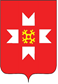 «УДМУРТ ЭЛЬКУНЫСЬ МОЖГА  ЁРОС МУНИЦИПАЛ ОКРУГ» МУНИЦИПАЛ КЫЛДЫТЭТЫСЬДЕПУТАТЪЕСЛЭН КЕНЕШСЫ